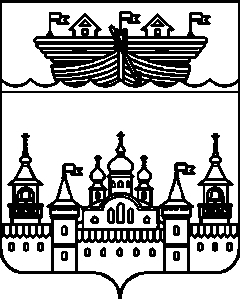 СЕЛЬСКИЙ СОВЕТ ГЛУХОВСКОГО СЕЛЬСОВЕТАВОСКРЕСЕНСКОГО МУНИЦИПАЛЬНОГО РАЙОНАНИЖЕГОРОДСКОЙ ОБЛАСТИРЕШЕНИЕ 04 сентября 2018года									№ 24Об утверждении отчета об исполнении бюджета Глуховского сельсовета за 1 полугодие 2018 года	Рассмотрев представленный администрацией Глуховского сельсовета отчет об исполнении бюджета за 1 полугодие 2018 года, в соответствии со статьей 23 Устава Глуховского сельсовета, сельский Совет решил: 	1. Отчет об исполнении бюджета Глуховского сельсовета за 1 полугодие 2018 года по доходам в сумме-3726,7 тыс. рублей, по расходам- 4203,2 тыс. рублей, принять к сведению	2. Обнародовать данное решение путем вывешивания на информационном стенде в здании администрации сельсовета.	3. Контроль за исполнением данного постановления оставляю за собой.	4. Настоящее решение вступает в силу со дня обнародованияГлава местного самоуправления						О.Ю.Леонтьева